KАРАР                                                                                                РЕШЕНИЕО внесении изменений в Соглашение между органами местного самоуправления муниципального района Миякинский район Республики Башкортостан и сельского поселения Качегановский  сельсовет муниципального района Миякинский район Республики Башкортостан о передаче сельскому поселению части полномочий
муниципального района от 04 декабря 2018 года № 189В соответствии со статьей 15 Федерального закона от 06 октября 2003 года № 131-ФЗ «Об общих принципах организации местного самоуправления в Российской Федерации», руководствуясь Законом Республики Башкортостан от 30.10.2014 №  39-з «О внесении изменений в Закон Республики Башкортостан "О местном самоуправлении в Республике Башкортостан», Совет муниципального района Миякинский район Республики Башкортостан РЕШИЛ:       1. Внести в Соглашение между органами местного самоуправления муниципального района Миякинский район Республики Башкортостан и сельского поселения Качегановский  сельсовет муниципального района Миякинский район Республики Башкортостан о передаче сельскому поселению части полномочий муниципального района от 04 декабря 2018 года изменения согласно приложению №1 к Соглашению.     2. Настоящее решение подлежит официальному опубликованию и размещению на официальном сайте Администрации муниципального района Миякинский район Республики Башкортостан. Глава сельского поселения                                                             Г.Р.Кадырова с. Качегановоот  12.07. 2019 г.№ 224      Приложениек решению Советамуниципального районаМиякинский  районРеспублики Башкортостан№  224 от  12.07.2019 г.Дополнительное соглашениек  Соглашению между органами местного самоуправления муниципального района Миякинский район Республики Башкортостан и сельского поселения Качегановский  сельсовет муниципального района Миякинский район Республики Башкортостан о передаче сельскому поселению части полномочий муниципального района от 04 декабря 2018 года с. Качеганово                                                            «10» июля 2019 годаСовет сельского поселения Качегановский сельсовет муниципального района Миякинский район Республики Башкортостан, именуемый в дальнейшем Поселение, в лице председателя Совета сельского поселения Качегановский сельсовет муниципального района Миякинский район Республики Башкортостан Кадыровой Гульнары Раифовны,  действующего на основании Устава, с одной стороны,  и Совет муниципального района Миякинский район Республики Башкортостан, именуемый в дальнейшем Район, в лице председателя Совета муниципального района Миякинский район Республики Башкортостан Петрова Александра Федоровича, действующего на основании Устава, с другой стороны, заключили настоящее дополнительное соглашение о нижеследующем:Изложить пункт 3.2. раздела III в новой редакции:         «3.2.Объем иных межбюджетных трансфертов, необходимых для осуществления передаваемых полномочий Поселению определяется:- исходя из протяженности автомобильных дорог, необходимости приобретения и установки дорожных знаков, согласно Проекту организации дорожного движения в населенных пунктах сельского поселения Качегановский сельсовет, корректировки ПОДД, устройства искусственной неровности, проведение ремонта дорог поселения и составляет 3 134 190,89 рублей согласно приложению №1 к Соглашению.2. Настоящее дополнительное соглашение вступает в силу с момента  его подписания, но не ранее его утверждения решениями Совета    муниципального района Миякинский район Республики Башкортостан и действует по 31 декабря 2019 года.3. Настоящее дополнительное соглашение является неотъемлемой частью Соглашения между органами местного самоуправления муниципального района Миякинский район Республики Башкортостан и сельского поселения Качегановский сельсовет муниципального района Миякинский район Республики Башкортостан о передаче сельскому поселению части полномочий муниципального района от 04 декабря 2018 года.4. Настоящее Соглашение составлено в двух экземплярах по одному для каждой из Сторон, которые имеют равную юридическую силу.м.п.							м.п.Приложение № 1 к решению Совета муниципального района Миякинский районРеспублики Башкортостанот  12 июля 2019 года  № 224Расчетденежных затрат на содержание автомобильных дорог местного значения в границах населенных пунктов сельского  поселения Качегановский сельсовет муниципального района Миякинский район Республики БашкортостанАсод = Нприв.сод  х L,где: Асод – размер средств из бюджета муниципального района Миякинский район РБ на содержание автомобильных дорог и обеспечение безопасности дорожного движения на них, включая создание и обеспечение функционирования парковок (парковочных мест);Нприв.сод  - приведенный норматив денежных затрат на работы по содержанию автомобильных дорог каждой категории (тыс. рублей/ км);L  - фактическая протяженность автомобильных дорог каждой категории в сельском поселений.Всего протяженность дорог – 19,885 км.Из них IV категории (асфальтов. покрытием)  –  5,364 км.	    V Категории 					- 14,521 км.Асод = (6000 х 5,364) + (4500 х 14,521) = 32184 + 65344 = 97528,5 рублей.Дополнительные денежные средства на содержание автомобильных дорог- 48 764,25 рублей.Денежные средства на проведение текущего ремонта (ямочный ремонт)- 99 000,00 руб.Средства на приобретение дорожных знаков – 99 999,00 руб.;Средства на установку дорожных знаков- 35000 руб.Корректировка правил организации дорожного движения – 99000 руб.Устройство искусственной неровности – 35000 руб.Средства на ремонт автомобильных дорог общего пользования местного значения – 2 619 899,14 руб.На объект: «Ремонт дорог по улицам Южная на участке км 0,00 – км 0,361; Речная на участке км 0,00 – км 0,63; Полевая на участке км 0,00 – км 0,32; Новая на участке км 0,00 – км 0,36; Мира на участке км 0,00 – км 1,04; Горная на участке км 0,00 – км 0,61; переулок 1 мая на участке км 0,00 – км 0,1 в с. Качеганово муниципального района Миякинский район Республики Башкортостан» - 2 441 682,24 руб. из них:На 2019 год – 2 437 826,26 руб.- за счет средств субсидий Республики Башкортостан – 1 900 000,00 руб.- за счет средств муниципального дорожного фонда – 537 826,26 руб.         - Средства на выполнение работ по строительному контролю по объекту: «Ремонт дорог по улицам Школьная от улицы Советской на участке км 0,00 – км 0,22; Советская на участке км 0,00 – км 1,20 в с. Новые Ишлы муниципального района Миякинский район Республики Башкортостан»  за счет средств муниципального дорожного фонда -  40 953,90 руб.:- Средства на выполнение работ по строительному контролю по объекту: «Ремонт дорог по улицам Шоссейная от ул. Центральная на участке км 0,00 – км 0,10; Шоссейная от дома №15 на участке км 0,00 – км 0,31; Центральная от дома №1 на участке км 0,00 – км 0,50; Новая на участке км 0,00 – км 0,47; Мира на участке км 0,00 – км 0,35; Горная на участке км 0,00 – км 0,75 в с. Новые Ишлы муниципального района Миякинский район Республики Башкортостан»  за счет средств муниципального дорожного фонда  -  74 413,99  руб. :     - Средства на выполнение работ по строительному контролю по объекту: «Ремонт дорог по улицам Южная на участке км 0,00 – км 0,361; Речная на участке км 0,00 – км 0,63; Полевая на участке км 0,00 – км 0,32; Новая на участке км 0,00 – км 0,36; Мира на участке км 0,00 – км 1,04; Горная на участке км 0,00 – км 0,61; переулок 1 мая на участке км 0,00 – км 0,1 в с. Качеганово муниципального района Миякинский район Республики Башкортостан»  за счет средств муниципального дорожного фонда -  66 704,99  руб.:Башkортостан РеспубликаhыМиeкe районы муниципаль районыныn Кoсoгeн ауыл советы ауыл билeмehе 		Советы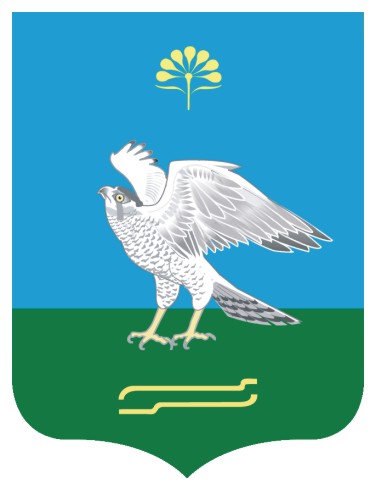 Совет сельского поселения Качегановский сельсовет муниципального района Миякинский район       Республики  БашкортостанБашkортостан РеспубликаhыМиeкe районы муниципаль районыныn Кoсoгeн ауыл советы ауыл билeмehе 		СоветыСовет сельского поселения Качегановский сельсовет муниципального района Миякинский район       Республики  БашкортостанСовет муниципального района Миякинский район Республики БашкортостанСовет сельского поселенияКачегановский сельсовет муниципального районаМиякинский районРеспублики БашкортостанПредседатель Советамуниципального районаМиякинский районРеспублики Башкортостан______________ /А.Ф.ПетровГлава сельского поселенияКачегановский сельсовет муниципального районаМиякинский районРеспублики Башкортостан_____________ /Г.Р. Кадырова